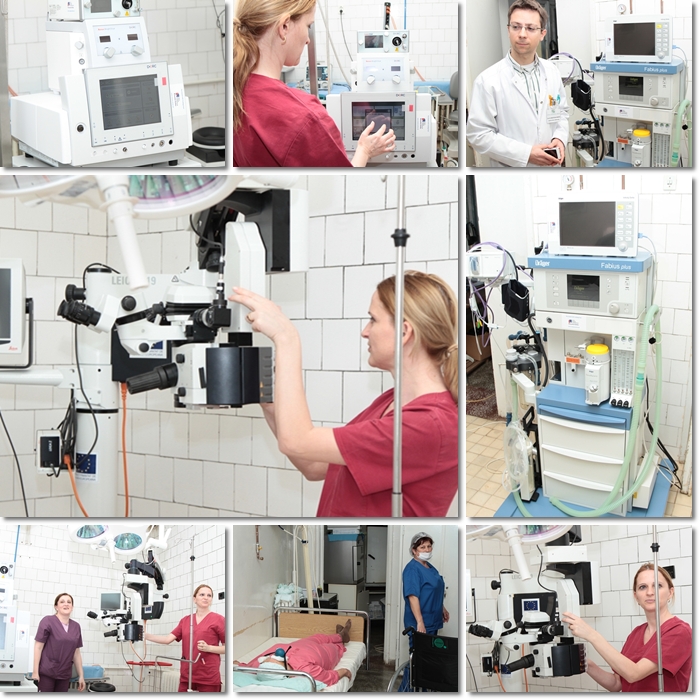 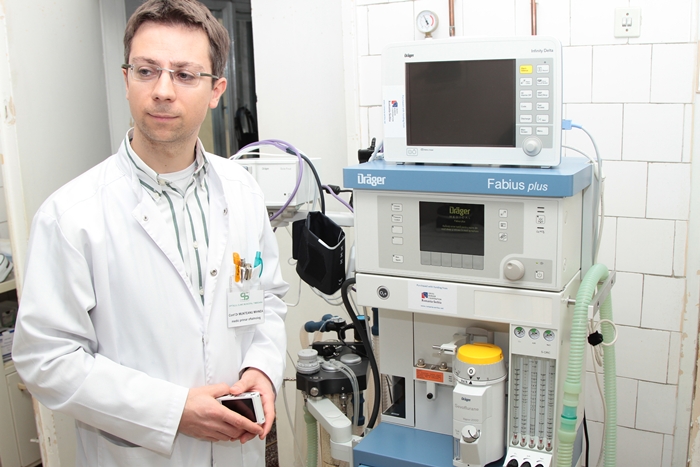 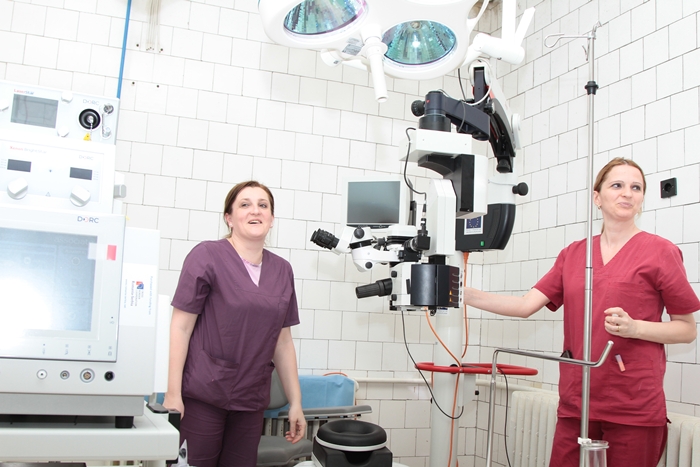 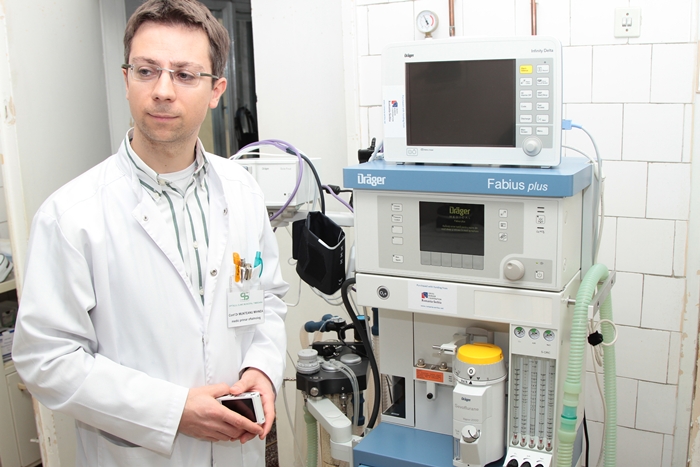 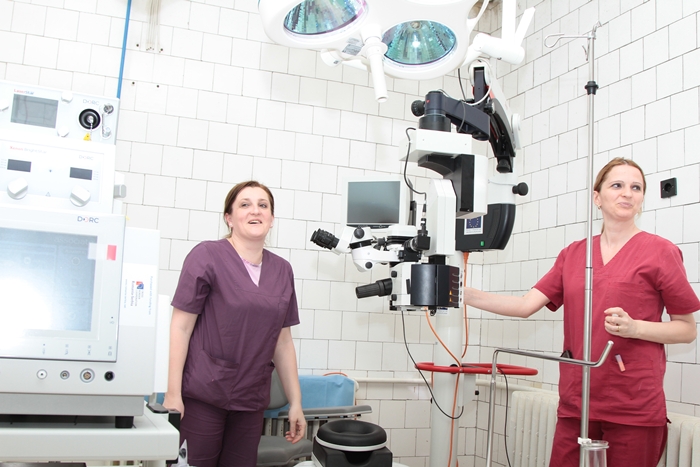 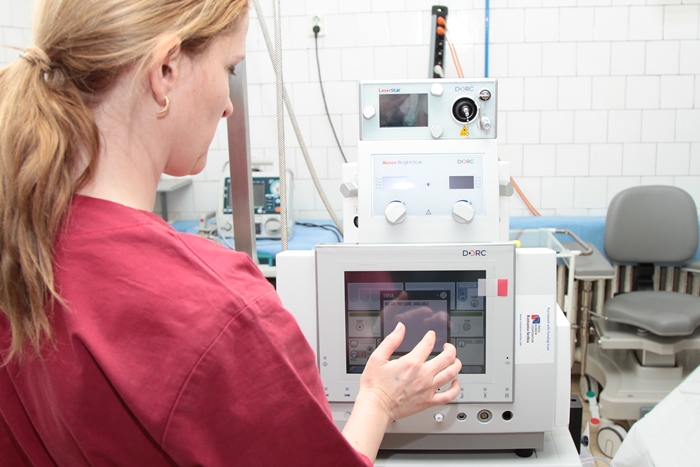 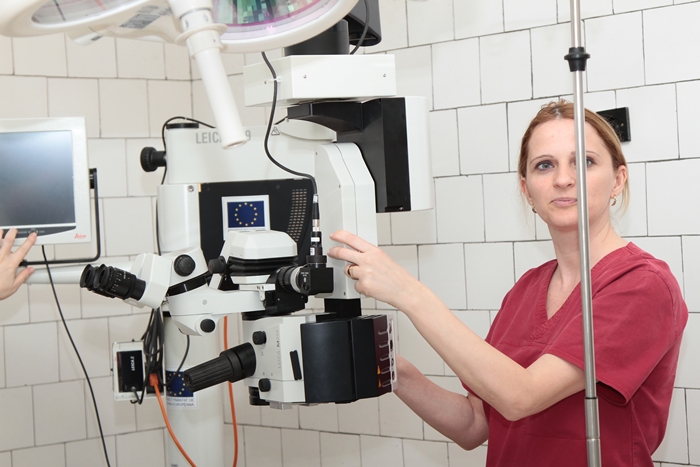 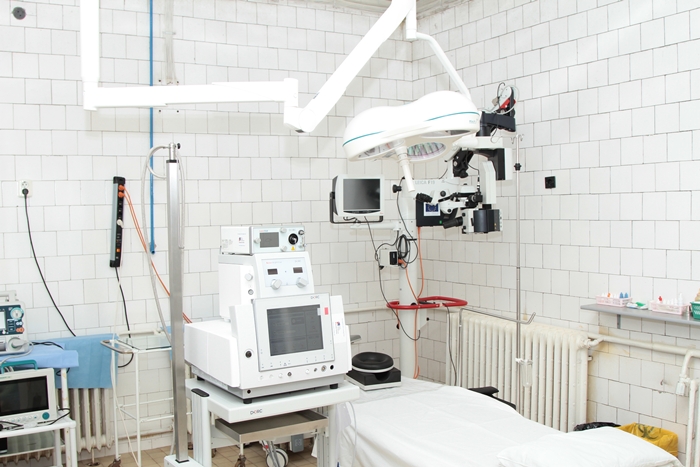 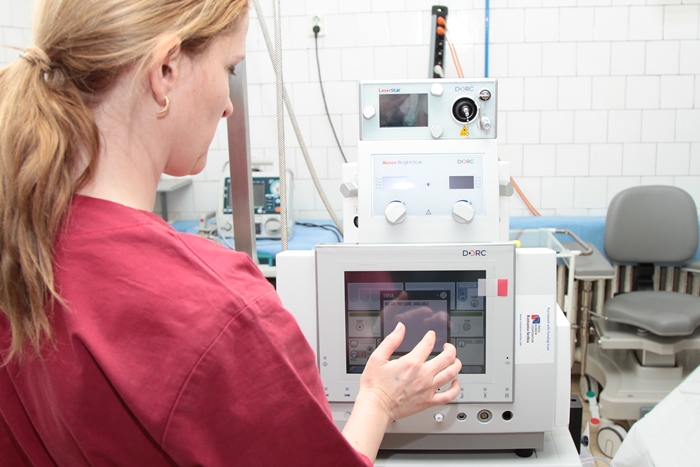 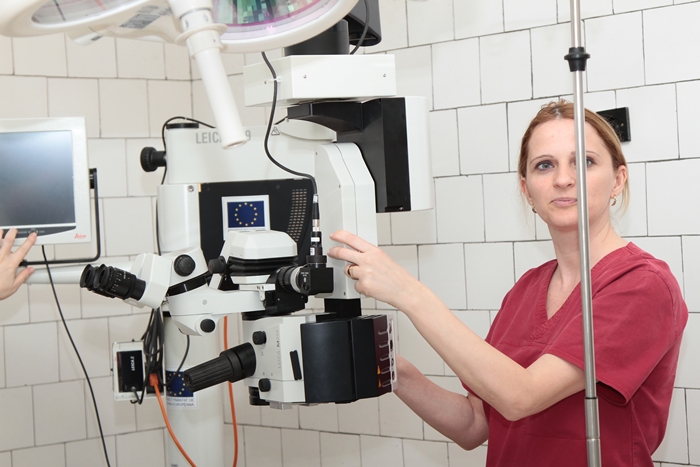 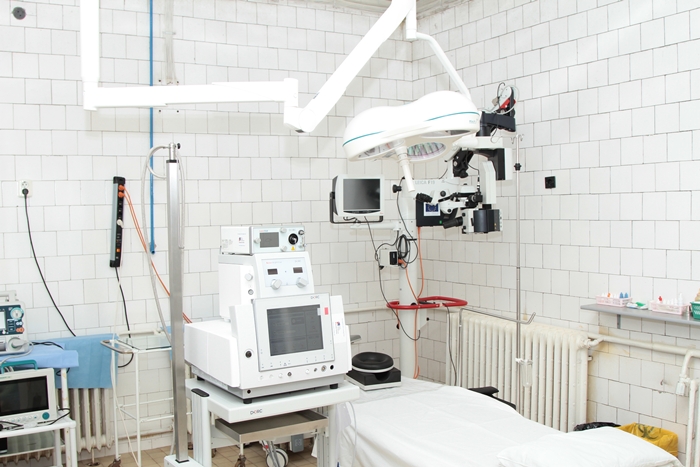 Project informationProject informationCALL FOR PROPOSALS1MIS-ETC:404PRIORITY AXIS:1    Economic and Social DevelopmentMEASURE:1.1 Support for local/regional economic and social infrastructurePROJECT TITLE:REGIONAL CENTER OF VITREO-RETINAL SURGERY AND OPHTHALMO-ONCOLOGYACRONYM:R.C.V.R.S.O.DURATION:10.12.2010 – 09.04.2012IPA FUNDS CONTRACTED:572.959,50 €TOTAL FUNDS CONTRACTED:674.070 €ABSORBTION RATE (%):88,37 %PROJECT OBJECTIVE(S):Support of cooperation among Romanian-Serbian public health services.Health services modernization.Improvement of the quality of life for the communities of the border area.Prevention of blindness caused by vitreoretinal diseases.Reduction of mortality caused by intraocular cancer.Training and instruction of the Romanian and Serbian oncologists and ophthalmologists.SHORT DESCRIPTION OF THE PROJECT:A regional center for vitreoretinal surgery and oncology ophthalmology in the region has been created and this has improved the public health services in the cross-border area; by medical (screening, examination and treatment) activities, surgical activities, instructional activities.DEGREE OF ACHIEVEMENT OF INDICATORS: RESULTS ACHIEVED, INCLUDING PHOTOS: Within this project, funded by the European Union and the partner states under the first call for proposals of the Romania - Republic of Serbia IPA Cross-Border Cooperation Program, the Municipal Emergency Clinical Hospital Timisoara inaugurated the "Regional Centre of Vitreoretinal Surgery and Ophthalmo-Oncology" in Timisoara.The center of vitreoretinal and ocular surgery is addressed to patients with ocular diseases with disabling potential (retinal detachment, vitreous hemorrhage, proliferative diabetic retinopathy, etc.). The center offers to access to the latest therapeutic technologies for the patients from the Romanian-Serbian cross-border area. Until its inauguration, this type of ocular medical illness could not be resolved regionally and the majority of the project activities involved Serbian specialists, being carried out both in Romania and Serbia.Results:Reducing the degree of vision loss caused by ocular vitreoretinal diseases.Reducing the number of persons with premature death caused by intraocular malignant tumours (eye cancer).Establishing in our cross-border region, for the first time in the medical history of the region, a regional centre for vitreoretinal diseases and ophthalmo-oncology.Increasing the professional level of the Romanian and Serbian medical specialists.Screening and examination of ophthalmological and oncological pathology in over 2,000 patients from cross-border area.Organising 1 seminar in Timisoara with Romanian and Serbian specialists, including joint surgical activities and live surgical sessions;Implementation of the practical medical training activity with 20 targeted specialists;Implementation of surgical treatment procedures after the procurement of medical equipment, including the participation of specialists and Serbian patients in these actions;Video link:https://www.youtube.com/watch?v=13nMGIP2MlU Partnership informationCOUNTRYCOUNTY/DISTRICTBUDGET(EURO)CONTACT DETAILSLEAD PARTNER:EMERGENCY CLINICAL MUNICIPAL HOSPITAL TIMISOARARomaniaTimis674.070TIMISOARA, Str. Hector Nr.1Tel. 0040-256-221553PARTNER 2:MUNICIPALITY OF ZRENJANINSerbiaSrednje-Banatski0ZRENJANIN, Trg slobode 10Tel. +381-23-566.567